Supplementary Table 2. The gradient, collision energy and mode of LC-MS analysis 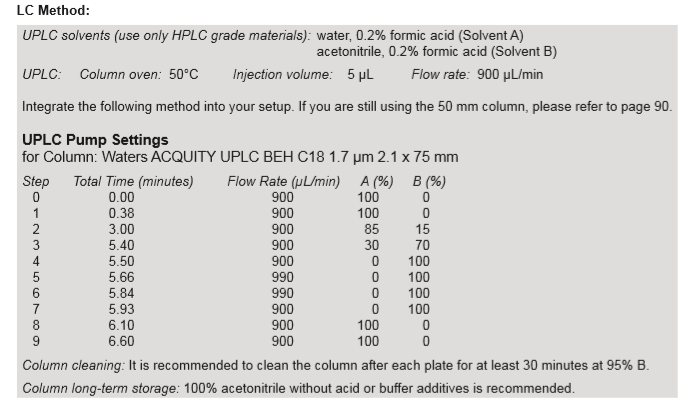 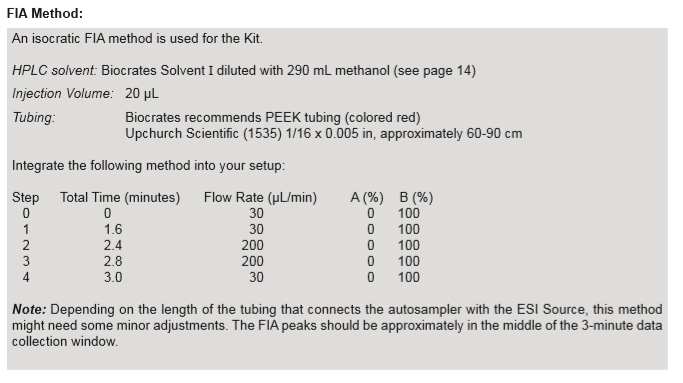 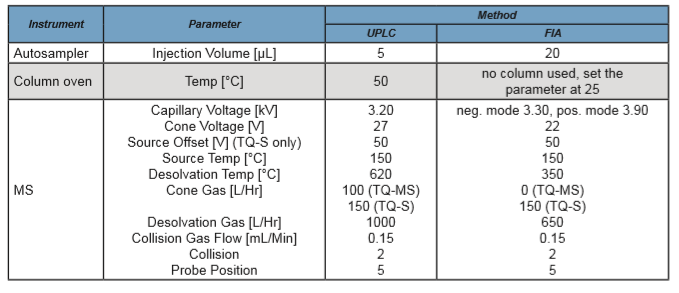 